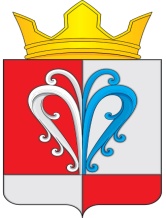 РОССИЙСКАЯ ФЕДЕРАЦИЯКАМЧАТСКИЙ КРАЙЕЛИЗОВСКИЙ МУНИЦИПАЛЬНЫЙ РАЙОНАДМИНИСТРАЦИЯ НАЧИКИНСКОГО СЕЛЬСКОГО ПОСЕЛЕНИЯПОСТАНОВЛЕНИЕАДМИНИСТРАЦИИ НАЧИКИНСКОГО СЕЛЬСКОГО ПОСЕЛЕНИЯ29.01.2024                                                                                                                № 05В целях обеспечения устойчивой работы предприятий жилищно-коммунального хозяйства Начикинского сельского поселения в осенне-зимний период 2024-2025 г.г. и повышения надежности систем инженерной инфраструктуры и эффективности их использования, в соответствии с Распоряжением Правительства Камчатского края от 26.03.2012 № 116-РП, согласно Федерального закона от 06.10.2003 № 131-ФЗ «Об общих принципах организации местного самоуправления в Российской Федерации» и Устава Начикинского сельского поселения, ПОСТАНОВЛЯЕТ: 1. Утвердить План мероприятий по подготовке объектов жилищно-коммунального хозяйства к осенне-зимнему периоду 2024-2025 г.г. согласно приложению № 1 настоящего постановления.2. Заместителю главы администрации Начикинского сельского поселения Меркулову П.Е.:2.1. Координировать деятельность энергоснабжающих организаций и предприятий жилищно-коммунального хозяйства, независимо от форм собственности, по подготовке к осеннее - зимнему сезону 2024-2025 г.г. и прохождению отопительного сезона 2024-2025 г.г. на территории Начикинского сельского поселения.3. И.о. директора МАУ «Строительства, благоустройства  и  ЖКХ» Церушу В.К. предоставлять сведения о готовности объектов жилищно-коммунального хозяйства на территории Начикинского сельского поселения к работе в осенне- зимний период по форме № 1-ЖКХ (зима) срочная, утвержденной постановлением Федеральной службы государственной статистики от 27.02.2006 № 7 «Об утверждении статистического инструментария для организации Росстроем статистического наблюдения за подготовкой жилищно-коммунального хозяйства к работе в зимних условиях», до 20 числа каждого месяца, начиная с 20 июня 2024 г. по 20 ноября 2024 г. в Администрацию Начикинского сельского поселения и Управление дорожно-транспортного хозяйства и развития коммунальной инфраструктуры Елизовского муниципального района.4. Заместителю главы администрации Начикинского сельского поселения Меркулову П.Е. обеспечить приемку объектов жилищно-коммунального хозяйства на территории Начикинского сельского поселения к работе в осенне-зимний период 2024-2025 г.г., на основании Актов проверки готовности  к работе в осеннее-зимний период и Паспортов готовности предприятий и организаций к работе в осенне-зимний период в соответствии с «Положением об оценке готовности электро- и теплоснабжающих организаций к работе в осенне-зимний период», утвержденным Министерством промышленности и энергетики Российской Федерации от 25.08.2004 года и предоставить Акты проверки готовности и Паспорта готовности в Управление дорожно-транспортного хозяйства и развития коммунальной инфраструктуры Елизовского муниципального района.5. И.о. директора МАУ «Строительства, благоустройства  и  ЖКХ» Церушу В.К. организовать контроль за работой подрядных организаций и предприятий жилищно-коммунального хозяйства, независимо от форм собственности, по подготовке к осеннее – зимнему периоду и бесперебойному обеспечению населения услугами по теплоснабжению, и услугами по содержанию муниципального жилищного фонда на территории Начикинского сельского поселения в соответствии с Постановлением  Госстроя Российской Федерации от 27.09.2003 № 170 «Об утверждении правил и норм технической эксплуатации жилищного фонда».6. Начальнику Отдела экономики, бюджетного регулирования и имущественных отношений Харитоновой О.В. обеспечить контроль за созданием и расходованием необходимых материально-технических резервов для ликвидации возможных аварийных ситуаций на объектах жилищно-коммунального хозяйства.7. Директору ООО «Сокоч» Мешалкиной О.В. провести комплекс мероприятий по подготовке технологического, энергетического и коммунального оборудования, а также сетей к безаварийной работе. Организовать контроль за работой подрядных организаций, независимо от форм собственности, по подготовке к осеннее – зимнему периоду и бесперебойному обеспечению населения услугами по водоснабжению, водоотведению.8. Начальнику Отдела экономики, бюджетного регулирования и имущественных отношений Харитоновой О.В. в срок до 20 числа каждого месяца, начиная с 20 июня 2024 г. по 20 декабря 2024 г. представлять в Управление дорожно-транспортного хозяйства и развития коммунальной инфраструктуры Елизовского муниципального района сведения о готовности объектов жилищно-коммунального хозяйства на территории Начикинского сельского поселения к работе в осенне-зимний период по форме № 1-ЖКХ (зима) срочная, утвержденной постановлением Федеральной службы государственной статистики от 27.02.2006 № 7 «Об утверждении статистического инструментария для организации Росстроем статистического наблюдения за подготовкой жилищно-коммунального хозяйства к работе в зимних условиях».9. Отделу экономики, бюджетного регулирования и имущественных отношений:9.1. Обеспечить софинансирование мероприятий по подготовке объектов жилищной инфраструктуры, компенсации выпадающих доходов организациям, предоставляющим населению услуги теплоснабжения, водоснабжения и водоотведения по тарифам, не обеспечивающим возмещение издержек.10. Создать Координационный штаб по осуществлению контроля за реализацией мероприятий по подготовке объектов жилищно-коммунального хозяйства к работе в осенне-зимний период и прохождению отопительного периода 2024-2025 г.г. на территории Начикинского сельского поселения согласно приложению № 2 настоящего постановления.11. Утвердить Положение о координационном штабе по осуществлению контроля за реализацией мероприятий по подготовке объектов жилищно-коммунального хозяйства к работе в осенне-зимний период 2024-2025 г.г. и прохождением отопительного периода 2024-2025 г.г. на территории Начикинского сельского согласно приложению № 3 настоящего постановления.12. Контроль за исполнением настоящего Постановления оставляю за собой.
Глава Начикинского сельского поселения					                            В.М. ПищальченкоПриложение № 2к Постановлению № 05 от 29.01.2024СОСТАВКоординационного штаба по осуществлению контроля за реализацией мероприятий по подготовке объектов жилищно-коммунального хозяйства к осенне-зимнему периоду 2024-2025 гг. и прохождению отопительного периода 2024-2025 гг. на территории Начикинского сельского поселения                                                                                                        Приложение № 3Постановлению № 05 от 29.01.2024ПОЛОЖЕНИЕо координационном штабе по осуществлению контроля за реализацией планов мероприятий по подготовке объектов жилищно-коммунального хозяйства к осенне-зимнему периоду 2024-2025 г.г. и прохождению отопительного периода 2024-2025 г.г. на территории Начикинского сельского поселения.1. Общие положения1.1. Координационный штаб по осуществлению контроля за реализацией планов мероприятий по подготовке объектов жилищно-коммунального хозяйства в осенне-зимний период 2024-2025 г.г. и прохождению отопительного периода 2022-2023 г.г. на территории Начикинского сельского поселения (далее - координационный штаб) создан для обеспечения устойчивой работы предприятий жилищно-коммунального хозяйства в осенне-зимний период 2024-2025 г.г. и повышения эффективности их функционирования.1.2. В своей деятельности координационный штаб руководствуется Конституцией Российской Федерации, федеральными законами. Указами Президента Российской Федерации, постановлениями и распоряжениями Правительства Российской Федерации, уставом и законами Камчатского края, нормативными правовыми актами губернатора Камчатского края, Уставом Начикинского сельского поселения, нормативными правовыми актами Собрания депутатов Начикинского сельского поселения, главы Начикинского сельского поселения, а также настоящим положением.2. Порядок формирования, полномочия и организация деятельности штаба.2.1. Координационный штаб состоит из председателя, заместителя председателя, секретаря и членов штаба. Состав координационного штаба утверждается постановлением главы Начикинского сельского поселения, в него входят руководители и специалисты структурных подразделений администрации Начикинского сельского поселения, руководители предприятий жилищно-коммунального хозяйства Начикинского сельского поселения.2.2. Заседания координационного штаба проводятся по мере необходимости, но не реже двух раз в месяц. План работы координационного штаба принимается на заседании штаба и утверждается его председателем. Принятые решения координационного штаба оформляются протоколом.2.3. В заседаниях штаба могут принимать участие заинтересованные лица.2.4. Ход подготовки к отопительному сезону освещать в СМИ.3. Основные задачи координационного штаба.К основным задачам штаба относятся:- оценка и анализ состояния дел, и принятие решений по вопросам, связанных с выполнением мероприятий по подготовке и прохождению отопительного периода 2024-2025 г.г.;- организация контроля за эффективным использованием финансовых средств на проведение работ по подготовке объектов жилищно-коммунального хозяйства и социальной сферы к осенне-зимнему периоду 2024-2025 г.г.; - координация деятельности структурных подразделений Начикинского сельского поселения с теплоснабжающими организациями;- осуществление контроля за обеспечением своевременного завоза топлива на котельные Начикинского сельского поселения.4. Обеспечение деятельности координационного штаба.4.1. Координационный штаб для осуществления возложенных на него задач имеет право:- запрашивать в установленном порядке от руководителей предприятий жилищно-коммунального хозяйства необходимую информацию по вопросам, относящимся к ведению координационного штаба;- заслушивать на своих заседаниях руководителей предприятий, расположенных на территории Начикинского сельского поселения, директора МАУ «Строительства, благоустройства и ЖКХ», а также руководителей предприятий и организаций - поставщиков материально-технических ресурсов по вопросам, связанным с подготовкой к осенне-зимнему периоду 2024-2025 г.г.;- решения координационного штаба, принимаемые в пределах его ведения, являются обязательными для предприятий и учреждений, расположенных на территории Начикинского сельского поселения. 4.2. Организационно-техническое и информационно-аналитическое обеспечение деятельности координационного штаба осуществляет Управление дорожно-транспортного хозяйства и развития коммунальной инфраструктуры Елизовского муниципального района.О подготовке объектов жилищно-коммунального хозяйства Начикинского сельского поселения к работе в осенне-зимний период 2024-2025 г.г.Приложение № 1 к 
Постановлению № 05 от 29.01.2024Приложение № 1 к 
Постановлению № 05 от 29.01.2024Приложение № 1 к 
Постановлению № 05 от 29.01.2024Приложение № 1 к 
Постановлению № 05 от 29.01.2024План мероприятий по подготовке к зиме 2024-2025 год по Начикинскому сельскому поселениюПлан мероприятий по подготовке к зиме 2024-2025 год по Начикинскому сельскому поселениюПлан мероприятий по подготовке к зиме 2024-2025 год по Начикинскому сельскому поселениюПлан мероприятий по подготовке к зиме 2024-2025 год по Начикинскому сельскому поселениюПлан мероприятий по подготовке к зиме 2024-2025 год по Начикинскому сельскому поселениюПлан мероприятий по подготовке к зиме 2024-2025 год по Начикинскому сельскому поселениюПлан мероприятий по подготовке к зиме 2024-2025 год по Начикинскому сельскому поселениюПлан мероприятий по подготовке к зиме 2024-2025 год по Начикинскому сельскому поселениюПлан мероприятий по подготовке к зиме 2024-2025 год по Начикинскому сельскому поселениюПлан мероприятий по подготовке к зиме 2024-2025 год по Начикинскому сельскому поселениюПлан мероприятий по подготовке к зиме 2024-2025 год по Начикинскому сельскому поселениюПлан мероприятий по подготовке к зиме 2024-2025 год по Начикинскому сельскому поселению№ п/пНаименование объектов (с разбивкой по адресам, участкам)Ед. изм.Объмы работ. (общая площадь дома*, протяж.  сетей и т.д. по видам работ)   Наименование работНеобходимые материалыНеобходимые материалыНеобходимые материалыСтоимость выполнения работ, тыс. руб.Стоимость выполнения работ, тыс. руб.Стоимость выполнения работ, тыс. руб.Стоимость выполнения работ, тыс. руб.Стоимость выполнения работ, тыс. руб.Стоимость выполнения работ, тыс. руб.Стоимость выполнения работ, тыс. руб.Стоимость выполнения работ, тыс. руб.№ п/пНаименование объектов (с разбивкой по адресам, участкам)Ед. изм.Объмы работ. (общая площадь дома*, протяж.  сетей и т.д. по видам работ)   Наименование работНеобходимые материалыНеобходимые материалыНеобходимые материалыВсего, в т.чКапитальный ремонтКапитальный ремонтКапитальный ремонтКапитальный ремонтТекущий ремонтТекущий ремонтТекущий ремонт№ п/пНаименование объектов (с разбивкой по адресам, участкам)Ед. изм.Объмы работ. (общая площадь дома*, протяж.  сетей и т.д. по видам работ)   Наименование работНаименование ед. изм.кол-воВсего, в т.чвсего по капит. ремонтукраевой бюджетместные бюджетысредства предприятий ЖКХ, управл. компаний, населен.всего по текущ. ремонтусредства МО, предприятий ЖКХ, насел.№ п/пНаименование объектов (с разбивкой по адресам, участкам)Ед. изм.Объмы работ. (общая площадь дома*, протяж.  сетей и т.д. по видам работ)   Наименование работНаименование ед. изм.кол-воВсего, в т.чвсего по капит. ремонтукраевой бюджетместные бюджетысредства предприятий ЖКХ, управл. компаний, населен.всего по текущ. ремонтусредства МО, предприятий ЖКХ, насел.№ п/пНаименование объектов (с разбивкой по адресам, участкам)Ед. изм.Объмы работ. (общая площадь дома*, протяж.  сетей и т.д. по видам работ)   Наименование работНаименование ед. изм.кол-воВсего, в т.чвсего по капит. ремонтукраевой бюджетместные бюджетысредства предприятий ЖКХ, управл. компаний, населен.всего по текущ. ремонтусредства МО, предприятий ЖКХ, насел.1Участок сети водоотведения от КК-2 до КК-8 по ул. Лесная в п. Сокочшт1Проведение госэкспертизы на  Капитальный ремонт ветхого участка сети водоотведения от КК-2 до КК-8 по ул. Лесная в п. Сокочзаключение государственной экспертизышт130,00000030,00000029,4000000,6000002Участок сети водоотведения от КК-2 до КК-8 по ул. Лесная в п. Сокочкм0,0854Капитальный ремонт ветхого участка сети водоотведения от КК-2 до КК-8 по ул. Лесная в п. Сокочтруба дренажная полиэтил. диам.-160 мм,
Кольцо КС,
люк чугунный,
плита перекрытия,
плита основания,
цемент

м              
шт

шт

шт

шт                                                                                                                                                                                                                                                                                                                                                                                                                          

87,1  
15          

3

3

32 980,5153102 980,5153102 920,90500059,6103103Источник водоснабжения р. Горный в п. Начикишт1Ограждение предупредительными знаками  первого пояса ЗСО источника водоснабжения р. Горный в п. Начики (согласно проекта ЗСО)предупредительные знакишт                  1860,00000060,00000060,0000004Колодцы водоотведения КК-5, КК-6, КК-7 по ул. Лесная, д. 3а в п. Сокочшт3Ремонт, восстановление и замена колец при необходимости колодцев водоотведения КК-5, КК-6, КК-7 по ул. Лесная, д. 3а в п. Сокочцемент, шлакоблоки, кольцо КСшт                  2            24           360,00000060,00000060,0000005Сеть водоснабжения в п.Начики км0,015Установка задвижек Д=100 и устройство колодца водоснабжения на сети водоснабжения в п. Сокочзадвижка  стальная,  отвод, фланцы,
металл,
доскашт
шт
шт2
10
3133,000000133,000000133,0000006МКД п. Сокоч, ул. Лесная, д. 8 (первый подъезд) кв.м1646,1Косметический ремонт подъезда № 1 в МКД п. Сокоч, ул. Лесная, д. 8Строительные расходные  материалы и краскикг, шт60,00000060,00000060,0000007МКД п. Сокоч, ул. Лесная, д. 10 (второй подъезд) кв.м.1685,5Косметический ремонт подъезда № 2 в МКД п. Сокоч, ул. Лесная, д. 10Строительные расходные  материалы и краскикг, шт60,00000060,00000060,0000008МКД п. Начики, д. 17  кв.м.1959,1Замена аварийного участка розлива горячего водоснабжения в МКД п. Начики, д. 17  Труба Д=40м3530,00000030,00000030,0000009МКД п. Сокоч, ул. Лесная, д. 9 (первый подъезд) кв.м.1663,7Замена входных дверей в подъезде № 1 МКД п. Сокоч, ул. Лесная, д. 9Профильная труба, металл листовой,краскамшткг18           2               245,00000045,00000045,00000010МКД п. Сокоч, ул. Лесная, д. 9 (второй подъезд) кв.м.1663,7Замена входных дверей в подъезде № 2 МКД п. Сокоч, ул. Лесная, д. 9Профильная труба, 
металл листовой,
краска
м

шт
кг
18           

2               245,00000045,00000045,00000011МКД п. Сокоч, ул. Лесная, д. 9 (первый подъезд) кв.м.1663,7Замена входных дверей в подвал № 1 МКД п. Сокоч, ул. Лесная, д. 9Профильная труба, 
металл листовой,
краска
м

шт
кг
18           

2               245,00000045,00000045,00000012МКД п. Сокоч, ул. Лесная, д. 9 (второй подъезд) кв.м / шт1663,7Замена входных дверей в подвал № 2 МКД п. Сокоч, ул. Лесная, д. 9Профильная труба, 
металл листовой,
краска
м

шт
кг
18           

2               245,00000045,00000045,000000Всего по поселениюВсего по поселению3 593,5153103 010,5153102 950,30500060,2103100,000000583,0000000,000000583,000000* - заполняется при планировании ремонтных работ на жилищном фонде* - заполняется при планировании ремонтных работ на жилищном фонде* - заполняется при планировании ремонтных работ на жилищном фонде* - заполняется при планировании ремонтных работ на жилищном фонде** - указываются основные виды материалов** - указываются основные виды материалов** - указываются основные виды материаловПищальченко В.М.Глава Начикинского сельского поселения, председатель штаба;Меркулов П.Е.Заместитель главы администрации Начикинского сельского поселения, заместитель председателя; Максимова Т.С.Старший инспектор Отдела экономики, бюджетного регулирования и имущественных отношений,  секретарь штаба.Члены штабаКучер В.И.- Мастер участка «Начикинский» АО «Камчатэнергосервис»Церуш В.К.Мешалкина О.В.     - И.о. директора МАУ «Строительства, благоустройства и ЖКХ»;- Директор ООО «Сокоч»;Харитонова О.В.- Начальник Отдела экономики, бюджетного регулирования и имущественных отношений.  